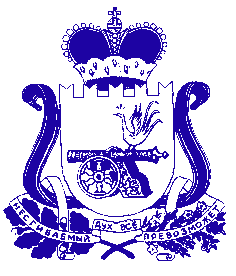 АДМИНИСТРАЦИЯ СМОЛЕНСКОЙ ОБЛАСТИП О С Т А Н О В Л Е Н И Еот  19.05.2023  № 241О внесении изменений в Положение о региональном государственном строительном надзоре на территории Смоленской областиАдминистрация Смоленской области  п о с т а н о в л я е т:Внести в Положение о региональном государственном строительном надзоре на территории Смоленской области, утвержденное постановлением Администрации Смоленской области от 30.11.2021 № 756 (в редакции постановления Администрации Смоленской области от 12.07.2022 № 463), следующие изменения:в пункте 97 слова «пунктами 1, 3-5» заменить словами «пунктами 1, 3 и 4»;пункт 108 изложить в следующей редакции:«108. Жалоба подлежит рассмотрению в срок не более 20 рабочих дней со дня ее регистрации. Срок рассмотрения жалобы может быть продлен не более чем на 20 рабочих дней в следующих исключительных случаях:проведение в отношении должностного лица Департамента, действия (бездействие) которого обжалуются, служебной проверки по фактам, указанным в жалобе;отсутствие должностного лица Департамента, действия (бездействие) которого обжалуются, по уважительной причине (временная нетрудоспособность, отпуск, командировка).».Временно исполняющий обязанностиГубернатора Смоленской области                                                                 В.Н. Анохин                                                            
